TEPLO – OHEŇ – MATERIÁLY 2019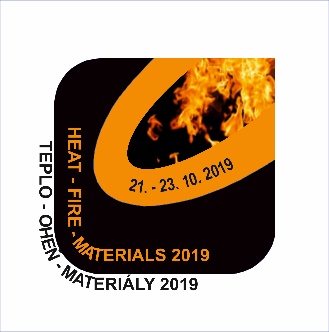 		Medzinárodná vedecká konferenciaRegistračný formulárMám záujem zúčastniť sa konferencie ako prednášajúciÁno           Nie Mám záujem zúčastniť sa konferencie ako spoluautor článkuÁno            Nie Mám záujem len o publikovanie v konferenčnom zborníkuÁno            Nie Mám záujem zúčastniť sa konferencie ako pasívny účastníkÁno            Nie Názov článku: Autor (i):* Vyplnený formulár zašlite na e-mail: tom@tuzvo.sk.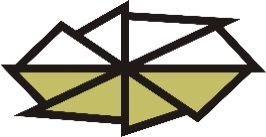 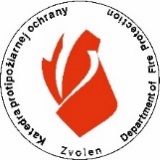 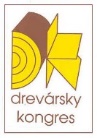 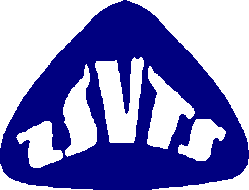 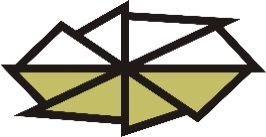 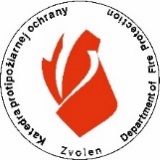 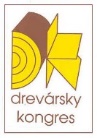 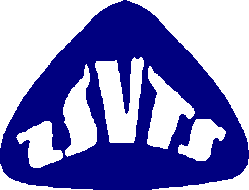 MenoPriezviskoTitulInštitúciaAdresaMestoŠtátTelefónE-mail